CONTENIDO1	Objetivo del Documento	22	Abreviaturas y definiciones	23	Referencias	24	DATOS GENERALES	25	Plan de Evaluación:	26	EVALUACIÓN:	27	Resultados:	37.1	Hallazgos y Acciones de Mejora:	37.2	Firmas	38	Bitácora de Control de Cambios	4Objetivo del DocumentoDocumentar el resultado de , registrar y dar seguimiento a los hallazgos.Abreviaturas y definicionesReferenciasDATOS GENERALESPlan de Evaluación:EVALUACIÓN:Resultados:Hallazgos y Acciones de Mejora:FirmasBitácora de Control de Cambios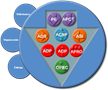 Abreviación o definiciónDescripciónDescripción del documento Nombre del archivoAuditoría No.(Número consecutivo de auditoria)Fecha(Fecha de inicio de auditoria.)Componente auditado(Nombre del Proyecto/Servicio/proceso al que se le aplica auditoria)Representantes del elemento auditado(Nombresde las personas responsables del Proyecto/Servicio/proceso que atienden la auditoria)Miembros del equipo auditor(Nombresde los auditores que ejecutan la auditoria)IDElemento a evaluarAcciones de evaluaciónPersonal que realiza la verificación EvaluaciónEvaluaciónIDElemento a evaluarAcciones de evaluaciónPersonal que realiza la verificación Personal que atiende la verificaciónFecha InicioFecha Fin(Número de actividad)(Indicar el elemento del Proyecto/Servicio/Proceso sujeto a proceso de evaluación )(Describir a detalle  las actividades para evaluar el elemento )(Indicar nombres de los auditores )(Indicar nombres de las personas responsables del Proyecto/Servicio/proceso que atienden la auditoria)(Indicar fecha de inicio)(Indicar fecha de término)IDELEMENTOS DE VERIFICACIÓN¿EXISTE EL DOCUMENTO?¿EXISTE EL DOCUMENTO?¿REQUISITADOCORRECTAMENTE?¿REQUISITADOCORRECTAMENTE?COMENTARIOSIDELEMENTOS DE VERIFICACIÓNSINOSINOCOMENTARIOS(Número de actividad)(Solicitar información y evidencia documental que sirva para validar los elementos evaluados) (X Cuando existe evidencia documental)(X cuando no existe evidencia documental)(X cuando contiene firmas y /o sellos  de recibido)(X cuando no contiene firmas y /o sellos  de recibido)(Se anotan los comentarios tanto del personal que atiende la auditoria como de los auditores.)IDElemento evaluadoHallazgoRequerimiento AcciónCorrecciónCorrecciónIDElemento evaluadoHallazgoRequerimiento AcciónFecha InicioFecha Fin(Número de actividad)(Indicar el elemento del Proyecto/Servicio/Proceso sujeto a proceso de evaluación )(Indicar el hallazgo respecto al elemento sujeto a evaluación )(A partir del hallazgo, indicar que se requiere para solventarlo.)(Indicar las acciones que se tomarán para solventar el hallazgo)(Indicar fecha compromiso de inicio de las acciones)(Indicar fecha compromiso de termino de las acciones)Fecha:(Fecha de firma de documento)Descripción: (Número consecutivo de auditoria)Descripción: (Número consecutivo de auditoria)Lider AuditorAuditorÁrea AuditadaNombre: Nombre: Firma:Firma:Firma:ParticipanteParticipanteTestigoNombre: Nombre: Nombre:Firma:Firma:Firma:RevisiónDescripción del Cambio Fecha de evaluaciónAprobadorAceptado
 /RechazadoFecha de aplicación01Actualización de la Imagen InstitucionalJUN 15Mtra. Ma. De Lourdes Zaldívar MartínezAceptadoJUN 1502Transición del SGC de la Norma ISO 9001:2008 a la Norma ISO 9001:2015Revisión de contenidos y actualización de encabezadosMAY 18M. en I. María Isabel Garrido GalindoAceptadoMAY 1803Actualización de ImagenInstitucionalDIC 20M. en I. María Isabel Garrido GalindoAceptadoDIC 20